INDICAÇÃO Nº ________ / 2020Senhor Presidente,Na forma do que dispõe o Regimento Interno desta Casa, em seu Art. 152, requeiro a V. Exa. que seja encaminhado expediente à Prefeita de Vitorino Freire, Senhora Luanna Bringel, ao Secretário de Agricultura, Produção e Desenvolvimento, Senhor Jailson Moura bem como ao Secretário de Infraestrutura e Logística, Senhor Gilvan de Brito, solicitando reforma e total revitalização do Mercado Municipal daquele município.Tal solicitação se fundamenta na necessidade iminente de garantia aos direitos básicos de atenção à saúde, segurança e condições dignas de trabalho aos cidadãos daquela localidade que há anos possuem um mercado com condições insalubres, com uma estrutura inadequada, mal cheiro, esgoto a céu aberto e outros problemasPLENÁRIO DEPUTADO “NAGIB HAICKEL”, PALÁCIO MANUEL BECKMAN, 15 de janeiro de 2020.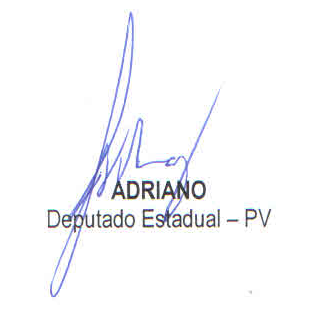 